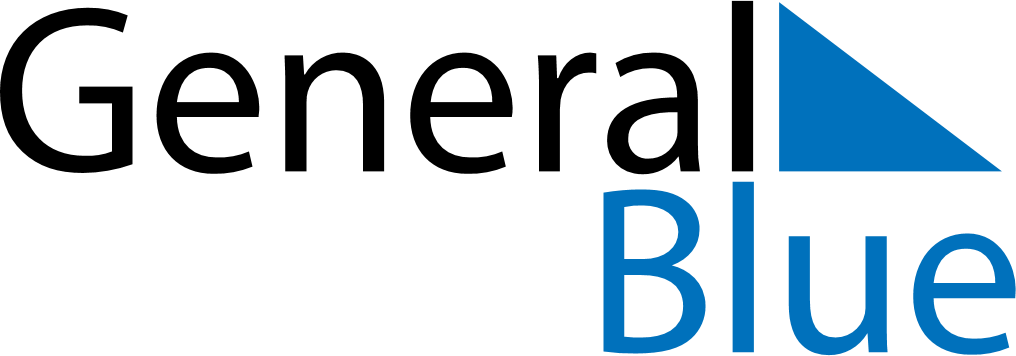 February 2028February 2028February 2028February 2028February 2028February 2028CanadaCanadaCanadaCanadaCanadaCanadaSundayMondayTuesdayWednesdayThursdayFridaySaturday12345Groundhog Day678910111213141516171819Valentine’s Day20212223242526272829NOTES